О внесении изменений и дополнений в решение Совета сельского поселения Зареченский сельсовет муниципального района Кугарчинский район Республики Башкортостан от 03.08.2016 г. №47 «Об утверждении Положения о порядке вырубке зеленых насаждений  на территории  сельского поселения  Зареченский сельсовет муниципального района Кугарчинский район Республики Башкортостан»Рассмотрев протест  прокурора Кугарчинского района №39д от 29.03.2018г.  в соответствии с Федеральным законом от 06 октября 2003г. №131-ФЗ «Об общих принципах организации местного самоуправления в Российской Федерации» и Уставом сельского поселения Зареченский сельсовет муниципального района Кугарчинский район Республики Башкортостан, Совет сельского поселения Зареченский сельсовет муниципального района Кугарчинский район Республики Башкортостан         р е ш и л:Внести в решение Совета сельского поселения Зареченский сельсовет муниципального района Кугарчинский район Республики Башкортостан от 03.08.2016 г. №47   «Об утверждении Положения о порядке вырубке зеленых насаждений  на территории  сельского поселения  Зареченский сельсовет муниципального района Кугарчинский район Республики Башкортостан» следующие изменения и дополнения:Абзац четвертый п.2.1 Положения дополнить:-  необходимо учитывать, что расстояние от стен жилых домов до оси стволов деревьев с кроной диаметром до 5 м должно составлять не менее 5 м. Для деревьев большого размера расстояние должно более 5 м., для кустарников - 1,5 м. Высота кустарников не должна превышать нижнего края оконного проема помещений первого этажа;- абзац седьмой п. 2.1 Положения - исключить;- в п. 2.3 Положения слова «в виде распоряжения главы администрации сельского поселения» заменить «в виде решения Комиссии»;-  п. 2.4  Положения  слова «На схеме должна быть виза главы администрации сельского поселения, содержащая резолюцию на согласие или отказ в вырубке заверенная печатью» исключить.        2. Решение вступает в силу со дня обнародования на стенде и на официальном сайте администрации сельского поселения Зареченский сельсовет муниципального района Кугарчинский район Республики Башкортостан.Председатель Совета сельского поселенияЗареченский сельсовет  муниципального района Кугарчинский район                        И.З. МасягутовБАШ6ОРТОСТАН  РЕСПУБЛИКА№ЫК9г1рсен районы муниципаль районыны5 Заречье ауыл Советы ауыл бил1м13е Советы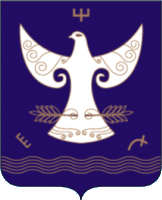 РЕСПУБЛИКА  БАШКОРТОСТАНСовет сельского поселения    Зареченский сельсовет муниципального района Кугарчинский район РЕСПУБЛИКА  БАШКОРТОСТАНСовет сельского поселения    Зареченский сельсовет муниципального района Кугарчинский район 453332, Воскресенк ауылы,Октябр8ы5 70 йыллы7ы исеменд1ге урамы, 34,  тел. 8 (34789) 2-33-41453332, д.Воскресенское,ул. 70-лет Октября, 34,                                                тел. 8 (34789) 2-33-41453332, д.Воскресенское,ул. 70-лет Октября, 34,                                                тел. 8 (34789) 2-33-41                 :АРАР         «16» мая   2018 й           № 92                           :АРАР         «16» мая   2018 й           № 92                                РЕШЕНИЕ«06» апреля  2018 г.                      РЕШЕНИЕ«06» апреля  2018 г.